UIT DIE PEN VAN DIE CEO (18/20) 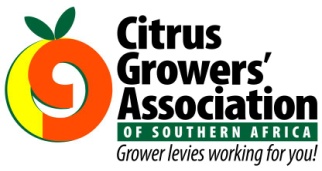 (Volg my op Twitter justchad_cga)Justin Chadwick 15 Mei 2020SUID-AFRIKAANSE SITRUSVERBETERINGSKEMA (SVS): GESERTIFISEERDE KWEKERYE (MAART 2020)CRI het verlede week die lys van gesertifiseerde kwekerye bekend gestel. Dit is vir almal belangrik om daarop te let dat volgens die Landbouplae Wet (Wet No. 36 van 1983), die beweging van voortplantingsmateriaal (bome en enthout) van sitrus en / of verwante plante, verbode is vanaf distrikte waar Sitrus Swartvlek (SSV) en sitrus vergroening teenwoordig is, na distrikte wat vry van hierdie siektes is.  SSV teenwoordig maar vry van Vergroening: Oos-Kaap: Apapanzi Kwekery; Atwell Sitruskwekery; B F Joubert Kwekery; Gamtoos Kwekery; Mistkraal Kwekery; Moorland Saailinge; Paksaam Kwekery; Sondagsrivier Hillside Kwekery; Tweeling Kwekery; Waterval Kwekery. SSV en Vergroening teenwoordig: Limpopo: Du Roi Kwekery; Henley Citrus; Hoedspruit Kwekery; Letsitele Kwekery; Nouvelle le Cotte Kwekery; Parma Kwekery; Rietvlei Kwekery. Mpumalanga: Du Roi Halls Kwekery; Esselen Kwekery; Montana Kwekery; Ngwenya Kwekery. Noordwes: Casmar Kwekery; Heuers Groothandel Kwekery; Witkrans Kwekery. Gauteng: Mabu Zest. Vry van SSV en Vergroening:  Noord-Kaap: Oranjerivier Sitruskwekery. Wes-Kaap: Augsburg Kwekery; Cape Growi; Cederberg Boomkwekery; H J Joubert Kwekery; Groot Patrysvlei Kwekery; R & S Weefselkultuurlaboratoriums; Stargrow Kwekery; Tulbagh Kwekery.  Zimbabwe: Dodhill Kwekery. Vir meer inligting en kontakbesonderhede van die kwekerye, kontak die Grondvesblok per telefoon 041 992 5366 of e-pos cis@cri.co.zaDR GRAHAM BARRYGraham Barry het in Mei 1990 by die sitrusbedryf aangesluit - diegene met elementêre wiskunde sal kan reken dat hy al vir dertig jaar die bedryf in verskillende hoedanighede bedien. Wat hierdie toewyding tot gevolg gehad het,  is 'n groep vriende in sitrusbedrywe regoor die wêreld - as jy noem dat jy van Suid-Afrika is en dat jy in die sitrusbedryf is – sal jy byna enige plek ter wêreld gevra word of jy Graham Barry ken. Hy het 'n wye kennis van sitrus - van die geskiedenis en ontwikkeling van die moderne kultivars tot die beste verbouing in watter streek. Graham lyk so jonk dat ek seker is dat hy nog vir 30 jaar in die bedryf sal wees - BAIE geluk en dankie vir jou toewyding.SITRUSVRUGTE DONASIESDit is hartverwarmend  om die wydverspreide vrygewigheid van lede van die sitrusbedryf te sien. 'n Krisis bring mense altyd bymekaar - en sitrusprodusente en hul voorsieningskettingvennote het hul verantwoordelikheid erken om te verseker dat Suid-Afrikaners gesamentlik hierdie pandemie aanpak. Die CGA het die volgende twee rolle wat ons kan speel, geïdentifiseer: vertel die stories - entiteite wat vrugte skenk, doen dit omdat dit die regte ding is om te doen en nie vir die publisiteit nie. Dit is egter goeie nuus stories en moet vertel word. CGA sal al die stories bymekaar sit en die goeie dekking verseker. Alle entiteite wat op enige manier by sitrusvrugte skenkings of ander hulp betrokke is, word versoek om ons te laat weet wat hulle doen; fasiliteer donasies - vir diegene wat nog nie 'n donasie gemaak het nie, maar wat vrugte wil skenk, CGA verleen hulp deur versameling en verspreiding deur 'n geakkrediteerde kanaal te verseker. As jy belangstel om meer inligting te kry, kontak vir Sive (Oos-, Wes- en Noord-Kaap streke) sive@citrusacademy.org.za of Portia (ander streke) portia@cga.co.za GEPAK EN VERSKEEP Die Pomelo Fokusgroep het ‘n beduidende verandering aan hul 2020 voorspelling aangebring. CGA GROEP MAATSKAPPYE (CRI, RIVIER BIOSCIENCE, XSIT, CGA CULTIVAR COMPANY, CGA GROWER DEVELOPMENT COMPANY & CITRUS ACADEMY) WORD DEUR SUIDER-AFRIKA SE SITRUSPRODUSENTE BEFONDS“ Eating more fruit and vegetables could lead to better mental well-being” World Economic ForumMiljoen 15 Kg Kartonne tot einde Week 19GepakGepakGepakVerskeepVerskeepAanvanklike Skatting Nuutste VoorspellingFinaal GepakBRON: PPECB/AgriHub20182019202020192020202020202019Pomelo’s4.9 m5.4 m6.3 m2.3 m3.4 m16.7 m14.6 m16.1 mSagte Sitrus 3.3 m2.8 m3.4 m1.7 m2.6 m23.3 m23.3 m18.3 mSuurlemoene6.7 m5.1 m10.8 m3.2 m8.3 m26.4 m26.4 m22.1 mNawels1.3 m0.9 m1.2 m0.1 m0.6 m26.5 m26.5 m24.3 mValencias0.1 m0.3 m---50.4 m50.4 m46.8 mTotaal16.3 m14.5 m21.7 m7.3 m14.9 m143.3 m141.2 m127.5 m